
W budynku brak jest windy. W budynku brak jest toalet przystosowanych dla osób z niepełnosprawnościami. 

Budynek nie jest przystosowany 
dla osób niepełnosprawnych.Informacje o Komendzie Powiatowej Państwowej Straży Pożarnej w Lwówku Śląskim.Informacje o Komendzie Powiatowej Państwowej Straży Pożarnej w Lwówku Śląskim.Tutaj jest główny budynek Komendy  Powiatowej Państwowej Straży Pożarnej w Lwówku Śląskim, w skrócie Komenda, w której pracuje komendant powiatowy Państwowej Straży Pożarnej i funkcjonariusze.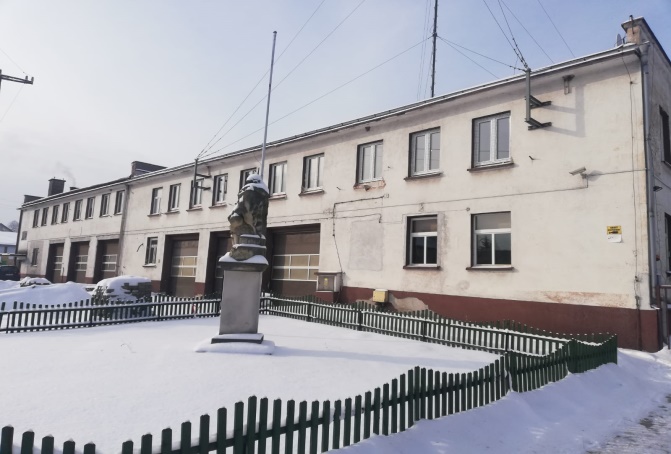 Rysunek Zdjęcie przedstawia budynek Komendy Powiatowej PSP w Lwówku Śląskim.Komendantowi 
w pracy pomaga zastępca komendanta oraz pracownicy Wydziału, Samodzielnych stanowisk i Jednostki Ratowniczo – Gaśniczej. 



Czym zajmuje się Komenda?dba o bezpieczeństwo pożarowe 
w powiecie lwóweckim,
tworzy plany ratownicze oraz organizuje krajowy system ratowniczo-gaśniczy 
w powiecie lwóweckim, 
kontroluje uzgadnianie projektów budowlanych w zakresie ochrony przeciwpożarowej,
prowadzi nadzór i kontrolę jednostek Ochotniczych Straży Pożarnych w powiecie lwóweckim,
szkoli strażaków oraz osoby odpowiedzialne za bezpieczeństwo pożarowe w zakładach pracy,
prowadzi akcje edukacyjne oraz informacyjne z bezpieczeństwa pożarowego,
wspiera różne inicjatywy społeczne 
z ochrony przeciwpożarowej.Wejście główne do budynku znajduje się od strony ulicy Sikorskiego. Do budynku prowadzi chodnik. 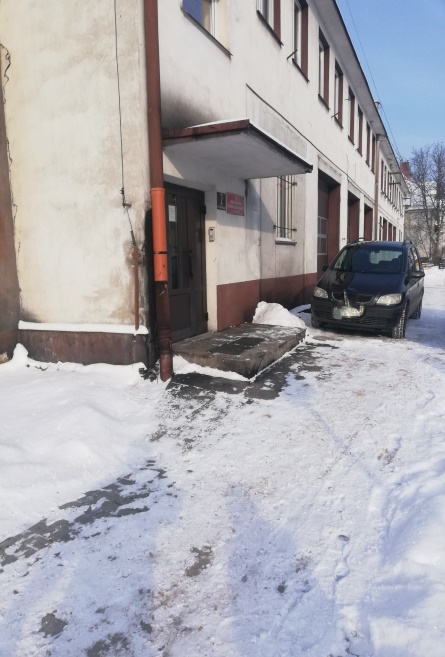 Rysunek  Zdjęcie przedstawia wejście główne do budynku Komendy. Widok od strony ul. Kościuszki
Przy wejściu głównym do budynku znajduje się domofon. Wejście poprzedza stopień.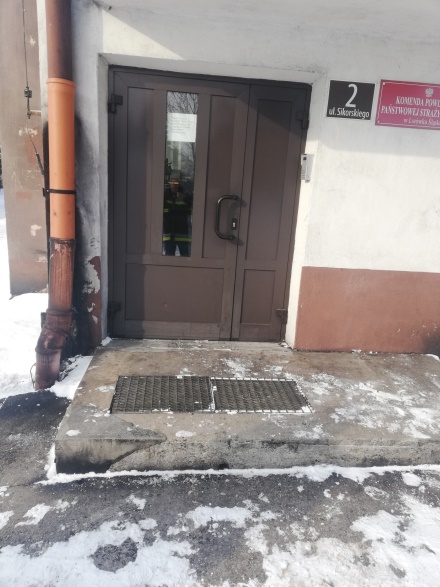 Rysunek  Zdjęcie przedstawia wejście główne do budynku Komendy.Od ulicy Sikorskiego znajduje się również brama wjazdowa z domofonem. 
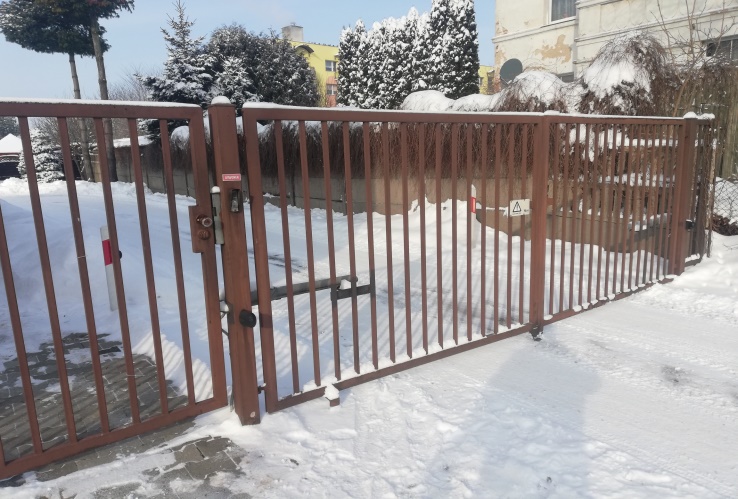 Rysunek  Brama wjazdowa na plac Komendy Powiatowej PSP w Lwówku Śląskim od strony ul. Sikorskiego.Żeby załatwić sprawy w Komendzie, osoby ze szczególnymi potrzebami mogą:Żeby załatwić sprawy w Komendzie, osoby ze szczególnymi potrzebami mogą:Żeby załatwić sprawy w Komendzie, osoby ze szczególnymi potrzebami mogą:Napisać pismo i wysłać je na adres: Komenda Powiatowa Państwowej Straży Pożarnej w Lwówku Śląskim, ulica Sikorskiego 2, 
59-600 Lwówek Śląski.Przynieść pismo do Sekretariatu. Sekretariat to biuro, w którym można zostawić pisma i inne dokumenty. Sekretariat znajduje się na pierwszym piętrze przy wejściu głównym Komendy.

Jak trafić do Sekretariatu?Wchodzisz wejściem głównym.W budynku jest klatka schodowa.































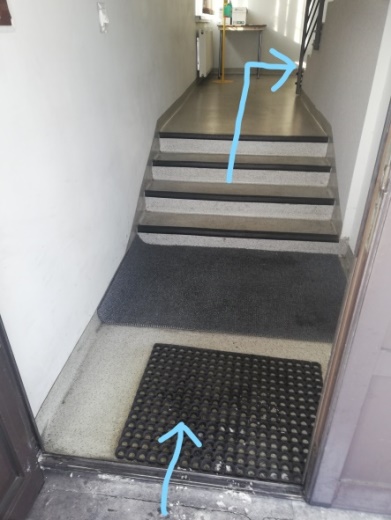 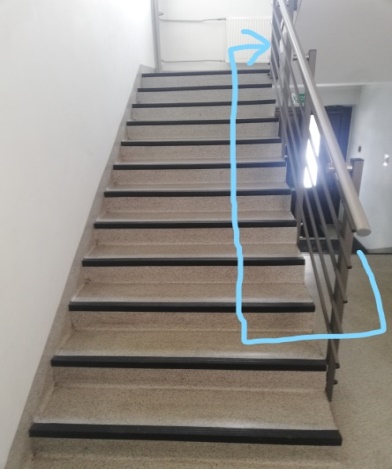 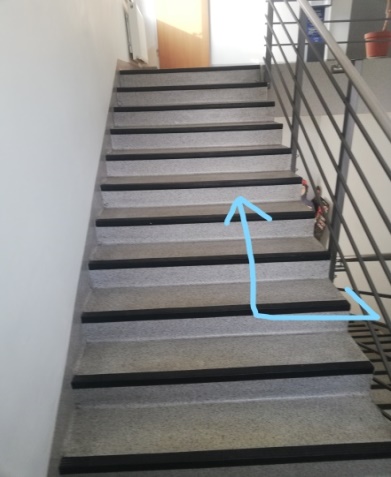 Rysunek  Zdjęcia przedstawiają drogę dojścia do Sekretariatu. (klatka schodowa)Rysunek  Zdjęcia przedstawiają drogę dojścia do Sekretariatu. (klatka schodowa)Kiedy dotrzesz na pierwsze piętro,  musisz przejść prosto przez korytarz i przeszklone drzwi, następnie kiedy spojrzysz w prawo zobaczysz drzwi od sekretariatu.Sekretariat

















Osoba o ograniczonej zdolności ruchowej po wcześniejszym kontakcie telefonicznym może liczyć na pomoc ze strony funkcjonariuszy.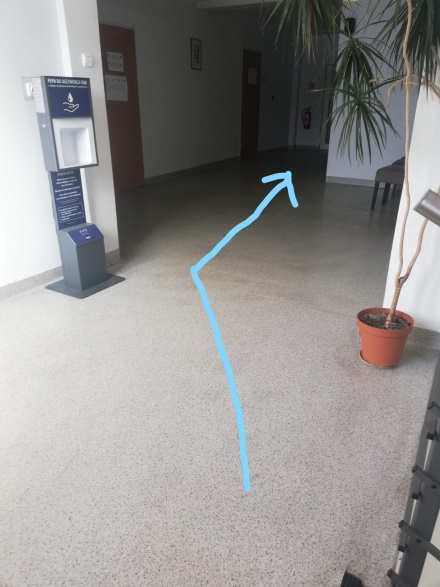 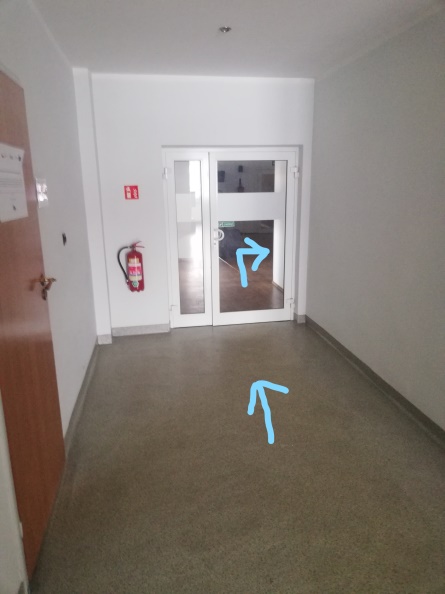 Rysunek  Zdjęcia przedstawiają drogę dojścia do Sekretariatu. (korytarz)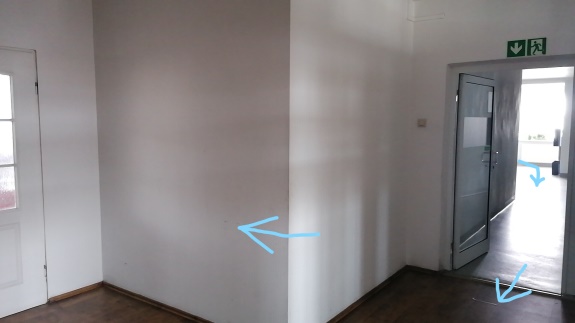 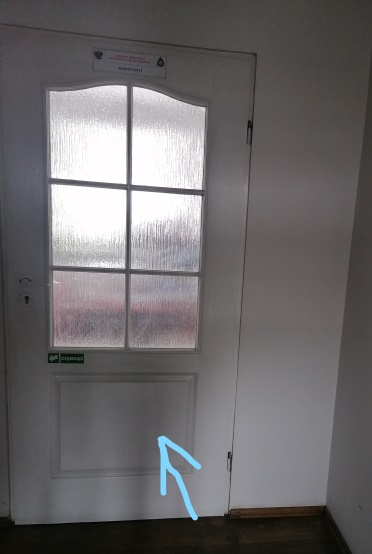 Rysunek  Na zdjęciu widoczne są drzwi do Sekretariatu.Rysunek  Zdjęcia przedstawiają drogę dojścia do Sekretariatu. (korytarz)Rysunek  Na zdjęciu widoczne są drzwi do Sekretariatu.Napisać pismo i wysłać je za pomocą platformy e-PUAP: www.epuap.gov.pl. ePUAP to skrót nazwy Elektroniczna Platforma Usług Administracji Publicznej. Do tego sposobu trzeba mieć internet i swoje konto w ePUAP.Napisać wiadomość i wysłać ją na adres 
e-mailowy: kplwowek@kwpsp.wroc.plWysłać faks pod numer 75 7822222 wewnętrzny 39Zadzwonić pod numer 75 7822222Przyjść do Komendy i spotkać się 
z pracownikiem w godzinach pracy Komendy. Komenda czynna jest od poniedziałku do piątku w godzinach 
od 7.30 do 15.30.

Numery telefonów do wydziałów Komendy dostępne są na stronie internetowej: https://www.gov.pl/web/kppsp-lwowek-slaski/dane-kontaktowe, 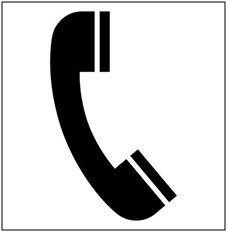 


Wszystkie informacje o Komendzie można znaleźć na stronie internetowej: https://www.gov.pl/web/kppsp-lwowek-slaski, 
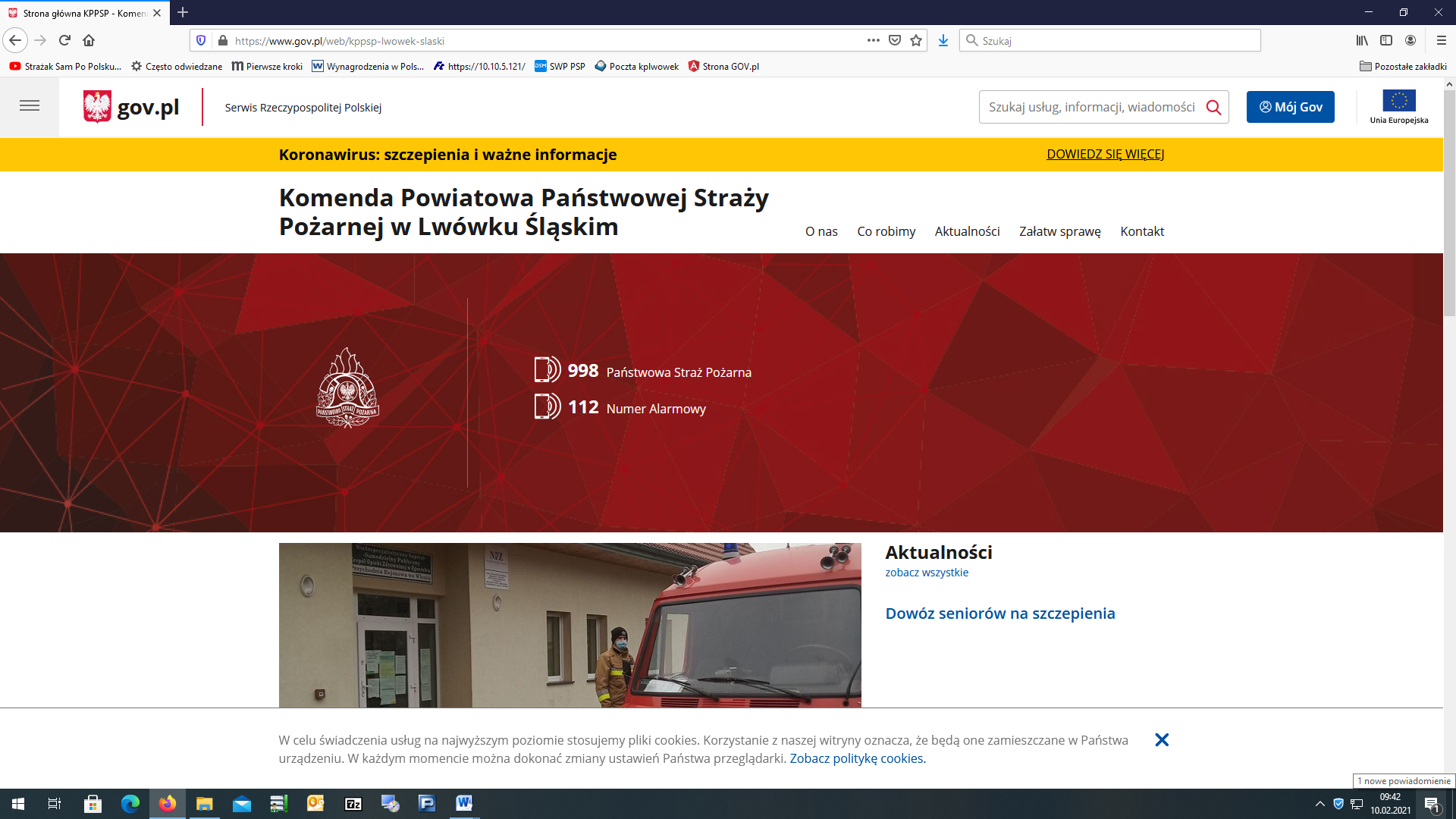 Rysunek  Zdjęcie przedstawia stronę główną www Komendy Powiatowej PSP w Lwówku Śląskim